NAME					:-MARY THERESA				        ADDRESS				:- Manayath (H)									                  	    Kalpaka Lane,										   	    Perumanoor											    Pin – 682015					          MOBILE NO.				:-9744225873						       E-MAIL					:- marytheresajames@gmail.com		         CAREER OBJECTIVE			:-							  My objective of pursuing this job is that I can contribute my level best for your institution and also improving my skills.									 EDUCATION QUALIFICATION		:- WORK EXPERIENCE                                        	 :-   	Done Internship at K N Valsan & Co.                                                   		Date of joining		 :01/04/2019                                        		Date of resignation	 :31/05/2019				STRENGTH	  :-     STRESS TOLERANCE		FLEXIBILITY AND ADAPTABILITY		FRIENDLY NATURECOMPUTER KNOWLEDGE                                              :-      M S OFFICE                                                                                                     TALLY ERP 9  HOBBIES                                                                             :-      COOKING                                                                                                      GARDENING PERSONAL DETAIL:	FATHER’S NAME                                                                :-      JAMES M VMOTHER’S NAME                                                              :-      SINY JAMES                LANGUAGES KNOWN                                                       :-       ENGLISH                                                                                                        HINDI                                                                                                        MALAYALAMMARITAL STATUS                                                               :-       SINGLEDATE        :-			Yours faithfully,PLACE      :-				MARY THERESA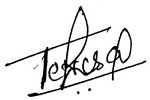 SSLCSTATEST. THOMAS G.H.S201592   HIGHERSECONDARYCOMMERCESTATE    ST. TERESA’SC.G.H.S.S 201789B.COMFINANCE& TAXATIONM G UNIVERSITY  ST. ALBERT’SCOLLEGE(AUTONOMOUS)2020SEMESTER 16.85B.COMFINANCE& TAXATIONM G UNIVERSITY  ST. ALBERT’SCOLLEGE(AUTONOMOUS)2020SEMESTER 27.14B.COMFINANCE& TAXATIONM G UNIVERSITY  ST. ALBERT’SCOLLEGE(AUTONOMOUS)2020SEMESTER 36.95B.COMFINANCE& TAXATIONM G UNIVERSITY  ST. ALBERT’SCOLLEGE(AUTONOMOUS)2020SEMESTER 47.16B.COMFINANCE& TAXATIONM G UNIVERSITY  ST. ALBERT’SCOLLEGE(AUTONOMOUS)2020SEMESTER 56.58B.COMFINANCE& TAXATIONM G UNIVERSITY  ST. ALBERT’SCOLLEGE(AUTONOMOUS)2020SEMESTER 66.95B.COMFINANCE& TAXATIONM G UNIVERSITY  ST. ALBERT’SCOLLEGE(AUTONOMOUS)2020FINAL RESULT6.94